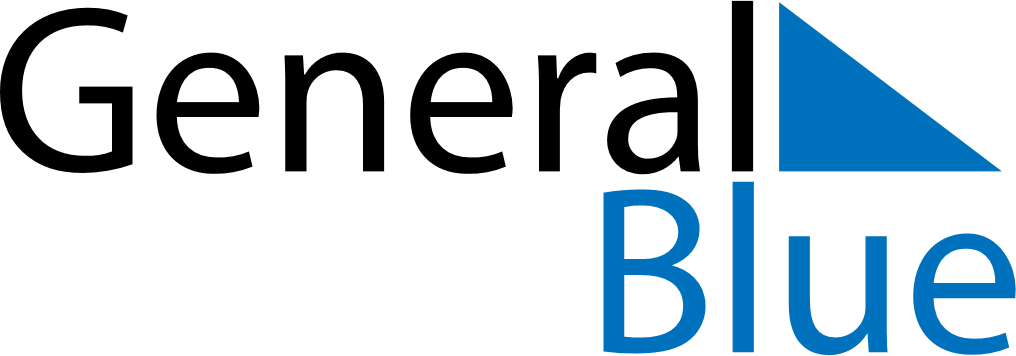 October 2019October 2019October 2019UkraineUkraineSundayMondayTuesdayWednesdayThursdayFridaySaturday12345678910111213141516171819Defender of Ukraine Day202122232425262728293031